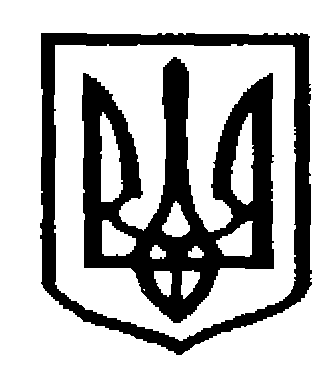 У К Р А Ї Н АЧернівецька міська радаУправління  освіти             Н А К А З20.11.2023                                                                                                         № 298  Про підготовку  інформації на   засідання колегії управління  освіти Чернівецької міської ради       На виконання плану роботи управління освіти Чернівецької міської ради на 2023/2024 навчальний рік, рішень колегії управління освіти від 05.07.2022р., з метою якісної підготовки матеріалів для розгляду питань на засіданні колегії управління освіти Чернівецької міської ради НАКАЗУЮ:Головним спеціалістам управління освіти, закріпленим за  закладами освіти, проаналізувати роботу закладів загальної середньої освіти щодо реалізації  стратегії розвитку закладу та фінансування її виконання відповідно до переліку питань, зазначених у додатку 1, підготувати та надати узагальнену інформацію для довідки заступнику начальника, начальнику відділу забезпечення якості та стратегічного розвитку закладів загальної середньої освіти управління освіти Онофрей А.К.                                                                                             До 11.12.2023р.Заступнику начальника, начальнику відділу забезпечення якості та стратегічного розвитку закладів загальної середньої освіти управління освіти Онофрей А.К. проаналізувати інформацію, надану головними спеціалістами управління освіти, узагальнити та підготувати довідку.             До 19.12.2023р.Заступнику начальника з виховної та позашкільної роботи закладів освіти управління освіти Шевченко Н.Д. узагальнити інформацію закладів освіти  відповідно до переліку питань, зазначених у додатку 2, підготувати довідку про стан охоплення здобувачів ЗЗСО позашкільною освітою та рівень задоволеності якістю надання освітніх послуг.                                                                                                               До 19.12.2023 р. Головним спеціалістам управління освіти Воробець Г.П. та                  Станкус О.В. узагальнити інформацію закладів загальної середньої освіти щодо виконання рішень колегії управління освіти від 05.07.2022р.:           4.1. № 2/2022-3 «Про оновлення освітнього середовища в початковій школі як передумови ефективного впровадження Концепції Нової української школи»  відповідно до переліку питань, зазначених у додатку 3.4.2. № 2/2022-4 «Про створення в закладах загальної середньої освіти належних умов для безпечного та якісного харчування дітей» відповідно до переліку питань, зазначених у додатку 4.До 19.12.2023р. Відповідальним за підготовку питань на засідання колегії управління освіти на виконання наказу управління освіти від 08.11.2023р.  № 282 надати узагальнені довідки та інформації секретарю колегії управління освіти (Воробець Г.П.). До 20.12.2023 р. Директорам закладів загальної середньої освіти підготувати інформацію відповідно до переліку питань, зазначених у додатках 1-4, та подати в паперовому та електронному варіанті в управління освіти відповідальному за вивчення зазначеного питання:            6.1. додаток 1 -  на електронні адреси головних спеціалістів, закріплених за закладами:           - Воробець Г.П. (каб. 97)  vorobes-gs@meta.ua – ліцеї № 1, 2, 3, 5, Коровійський ліцей, гімназії № 5, 8, 12, 18, ПЛ «Соломон»;           - Курилич В.В. (каб. 99)  vkurilich@gmail.com  -  ліцеї №4, 7, 8, 9, 22, гімназії   № 1, 7, 13, 17, ПЛ «Юнік»;           -  Понич В.В. (каб. 97)   ponych.vita@gmail.com  -  ліцеї № 6, 14, 20, 21, гімназії № 3, 6, 11, 16, Чорнівський  НВК, ПГ «Надія»;            -  Станкус О.В. (каб. 98) stankys-ps@meta.ua  -  ліцеї № 10, 11, 13, 15, 19, гімназії № 2, 4, 14, 19, ПГ «Глорія»;           -  Федюк Р.Ю. (каб. 96) ruslan.1983.rf@gmail.com – ліцеї № 12, 16, 17, 18, ВСЛ, гімназії № 9, 10, 15, 20, «Гармонія».             6.2.  додаток 2  - на електронну адресу  Шевченко Н.Д. (каб. 102) nadiiashevchenko101@gmail.com             6.3. додаток 3- на електронну адресу Воробець Г.П. vorobes-gs@meta.ua             6.4.  додаток 4 – на електронну адресу Станкус О.В. stankys-ps@meta.ua                                                                                                До 07.12.2023р.   7. Контроль за виконанням наказу залишаю за собою.Начальник управління освітиЧернівецької міської ради                                                               Ірина ТКАЧУКПогоджено:заступник начальника управління освіти,начальник відділу забезпечення якості тастратегічного розвитку закладів загальної середньої освітиуправління освіти міської ради                             Альона ОнофрейВиконавець:головний спеціаліст управління освіти                                              Ганна Воробець                                                                                                                                                                                                                      Додаток 1до наказу управління освіти                                                                                               від 20.11.2023р. № 298Питання  щодо підготовки довідки на колегію «Про реалізацію ЗЗСО стратегії розвитку закладу та фінансування її виконання»Аналіз виконання Стратегії розвитку закладу освітии1.  Наявність Стратегії розвитку закладу (зазначити на які роки розроблена, ким і коли схвалена, затверджена, дата її останнього перегляду чи оновлення).  2.  Місія і візія закладу та  отримані результати щодо їх досягнення. 3. Зміна типу закладу відповідно до стратегії.4. Виконання перспективної мережі класів.5. Оновлення освітнього середовище:5.1. Універсальний дизайн і розумне пристосування;5.2. інклюзивність;5.3. протидія булінгу;5.4. харчування, медичне обслуговування.6.  Ефективний менеджмент: інформаційний простір закладу, кадрове забезпечення, підвищення кваліфікації, партнерська співпраця.7. Реалізація проєктів, передбачених у Стратегії розвитку, інноваційна діяльність, методична та наставницька робота в закладі. 8. Управлінська діяльність:8.1. участь у проєктах;8.2. співпраця з інституціями;8.3. прозорість, інформаційна відкритість, боротьба з корупцією. 8.4. вдосконалення напрямів діяльності закладу8.5. підвищення якості освітньої діяльності             9.  Реалізація та  виконання  очікуваних результатів Стратегії.            10. Розгляд  виконання Стратегії розвитку закладу.                                                                                                          Додаток 2до наказу управління освіти                                                                                                          від 20.11.2023 р. № 298 Питання 2щодо підготовки довідки на колегію «Про стан охоплення здобувачів ЗЗСО позашкільною освітою та рівень задоволеності якістю надання освітніх послуг»Інформація про стан охоплення здобувачів освіти закладів загальної середньої освіти  у позашкільних гуртках, секціях тощо.          2. Розгляд цього питання на засіданнях педагогічних рад, нарадах при директорі, методичних об'єднаннях, наказах.         3. Наявність спільних заходів (угод про співпрацю) між закладами загальної середньої, дошкільної та позашкільної освіти, батьківської громадськості, з метою залучення учасників освітнього процесу до позашкільної освіти.         4.  Надати узагальнені дані результатів моніторингу рівня задоволеності якістю надання освітніх послуг позашкільною освітою.5. Надіслати світлини роботи гуртків ЗЗСО на електронну адресу: nadiiashevchenko101@gmail.com6.  Заповнити таблицю за покликанням:  http://surl.li/ngksi                                                                                           Додаток 3 до наказу управління освіти                                                                                               від 20.11.2023р. № 298 Питання щодо підготовки інформації про виконання рішення  колегії управління освіти від 05.07.2022р. № 2/2022-3 «Про оновлення освітнього середовища в початковій школі як передумови ефективного впровадження Концепції Нової української школи»1. Створення в закладі нового освітнього простору, облаштування шкільних приміщень, удосконалення наявної матеріально-технічної бази, засобів навчання та ефективне їх використання в освітньому процесі.. 2.  Кадровий склад вчителів початкових класів.3.  Проведення  методичних  заходів, спрямованих  на розвиток творчого потенціалу педагогів, вивчення перспективного педагогічного досвіду вчителів, впровадження ними інноваційних технологій.4. Організація в закладі наставницької підтримки педагогів  та створення умов для успішної самореалізації вчителів початкових класів.              5.  Створення умов для безперервного вдосконалення фахової освіти та кваліфікації  педагогічних працівників.  6. Підведення підсумків щодо впровадження Концепції Нової української школи в умовах реформування початкової освіти в закладі та розгляд цього питання на педагогічній раді впродовж  2022/2023 навчального року.                                                                                                             Додаток 4до наказу управління освіти                                                                                                від 20.11.2023р. № 298 Питання щодо підготовки інформації про виконання рішення  колегії управління освіти від 05.07.2022р. № 2/2022-4 «Про створення в закладах загальної середньої освіти належних умов для безпечного та якісного харчування дітей»Про надання послуг з організації харчування дітей пільгових категорій (із зазначенням кількості).Про укладання договорів на послуги з організації харчування (ПП, ФОП, термін дії договору, метод за яким організоване харчування).Про дотримання організаторами харчування примірного 4-х тижневого меню для 3-х вікових категорій дітей.Про придбання технологічного обладнання для харчоблоків ЗЗСО із зазначенням назви обладнання, кількості  та вартості придбаного обладнання за звітний період.  Про проведення капітальних та поточних ремонтів харчоблоків та обідніх залів ЗЗСО із зазначенням із зазначенням виконаних робіт та коштів, які витрачені .Про усунення недоліків, які виявлені під час моніторингових досліджень організації харчування Держпродспоживслужбою (протягом листопада 2022 року по листопад 2023 року).